Maths
Mon-FriShould be done in orderDaily times tables practise: see TT Rockstars – the winners will be announced shortly!Daily times tables practise: see TT Rockstars – the winners will be announced shortly!Daily times tables practise: see TT Rockstars – the winners will be announced shortly!Daily times tables practise: see TT Rockstars – the winners will be announced shortly!Daily times tables practise: see TT Rockstars – the winners will be announced shortly!Daily times tables practise: see TT Rockstars – the winners will be announced shortly!Daily times tables practise: see TT Rockstars – the winners will be announced shortly!Daily times tables practise: see TT Rockstars – the winners will be announced shortly!Daily times tables practise: see TT Rockstars – the winners will be announced shortly!Maths
Mon-FriShould be done in orderMondayDecimals as fractionsTuesdayDecimals as fractionsTuesdayDecimals as fractionsWednesdayDecimals as fractionsWednesdayDecimals as fractionsThursdayDecimals as fractionsThursdayDecimals as fractionsFriday:Square NumbersOR Times Table RockstarsFriday:Square NumbersOR Times Table RockstarsEnglish
Mon-Fri
Choose one-a-day.
Rye-Writers is best done on consecutive days.  Daily Reading (20 mins+ of a text of your choice)  and spelling practice (Year 5 and 6 statutory words)Daily Reading (20 mins+ of a text of your choice)  and spelling practice (Year 5 and 6 statutory words)Daily Reading (20 mins+ of a text of your choice)  and spelling practice (Year 5 and 6 statutory words)Daily Reading (20 mins+ of a text of your choice)  and spelling practice (Year 5 and 6 statutory words)Daily Reading (20 mins+ of a text of your choice)  and spelling practice (Year 5 and 6 statutory words)Daily Reading (20 mins+ of a text of your choice)  and spelling practice (Year 5 and 6 statutory words)Daily Reading (20 mins+ of a text of your choice)  and spelling practice (Year 5 and 6 statutory words)Daily Reading (20 mins+ of a text of your choice)  and spelling practice (Year 5 and 6 statutory words)Daily Reading (20 mins+ of a text of your choice)  and spelling practice (Year 5 and 6 statutory words)English
Mon-Fri
Choose one-a-day.
Rye-Writers is best done on consecutive days.  Rye Writers: The Plot ThickensPlease see the attached example to help you.This week, we’d like you to come up with your own plot idea. Remember, a plot is the main event/problem in a story. You can draw a picture of your plot, write a short paragraph, or just a simple sentence. If you then send in your idea on a piece of paper (through Dojo), we will share these. Afterwards, you can choose to write the ending to someone else’s plot, or your own. The more creative and adventurous, the better!Rye Writers: The Plot ThickensPlease see the attached example to help you.This week, we’d like you to come up with your own plot idea. Remember, a plot is the main event/problem in a story. You can draw a picture of your plot, write a short paragraph, or just a simple sentence. If you then send in your idea on a piece of paper (through Dojo), we will share these. Afterwards, you can choose to write the ending to someone else’s plot, or your own. The more creative and adventurous, the better!Rye Writers: The Plot ThickensPlease see the attached example to help you.This week, we’d like you to come up with your own plot idea. Remember, a plot is the main event/problem in a story. You can draw a picture of your plot, write a short paragraph, or just a simple sentence. If you then send in your idea on a piece of paper (through Dojo), we will share these. Afterwards, you can choose to write the ending to someone else’s plot, or your own. The more creative and adventurous, the better!Rye Writers: The Plot ThickensPlease see the attached example to help you.This week, we’d like you to come up with your own plot idea. Remember, a plot is the main event/problem in a story. You can draw a picture of your plot, write a short paragraph, or just a simple sentence. If you then send in your idea on a piece of paper (through Dojo), we will share these. Afterwards, you can choose to write the ending to someone else’s plot, or your own. The more creative and adventurous, the better!Rye Writers: The Plot ThickensPlease see the attached example to help you.This week, we’d like you to come up with your own plot idea. Remember, a plot is the main event/problem in a story. You can draw a picture of your plot, write a short paragraph, or just a simple sentence. If you then send in your idea on a piece of paper (through Dojo), we will share these. Afterwards, you can choose to write the ending to someone else’s plot, or your own. The more creative and adventurous, the better!Rye Writers: The Plot ThickensPlease see the attached example to help you.This week, we’d like you to come up with your own plot idea. Remember, a plot is the main event/problem in a story. You can draw a picture of your plot, write a short paragraph, or just a simple sentence. If you then send in your idea on a piece of paper (through Dojo), we will share these. Afterwards, you can choose to write the ending to someone else’s plot, or your own. The more creative and adventurous, the better!Reading Day 1 – Read through the Mummification PowerPoint. Take notes on key points! Can you create a factual poster from your findings?Day 2 & 3 – Survival in Egypt Comprehension. Pick the level that is right for you.Reading Day 1 – Read through the Mummification PowerPoint. Take notes on key points! Can you create a factual poster from your findings?Day 2 & 3 – Survival in Egypt Comprehension. Pick the level that is right for you.Grammar, Punctuation  and SpellingTask 1: Read through The Pyramids information sheet.Task 2: Answer the GPS challenges. These are based on The Pyramids text.. Curriculum
Choose one-a-day.Curriculum
Choose one-a-day.Ancient Egyptian Tomb ChallengePlease see the attached sheet.We’d like you to get creative and create your own tomb. It can be using any recycling/resources that you have spare, or even twigs/leaves to create a nest-shaped tomb. We have given you some ideas on the sheet.Remember to share your ideas!Ancient Egyptian Tomb ChallengePlease see the attached sheet.We’d like you to get creative and create your own tomb. It can be using any recycling/resources that you have spare, or even twigs/leaves to create a nest-shaped tomb. We have given you some ideas on the sheet.Remember to share your ideas!Art – Canopic JarsCanopic jars were used to preserve the insides of Ancient Egyptians! To us, this might sound like a very strange idea, but preserving parts of the body was very important to the Egyptians. These jars were decorated with the four sons of Horus. Remember, Horus was the Egyptian God of the Sky. Different jars had different pictures to hold specific organs. Using the handout, can you design your own Canopic Jar with a drawing of one of the Gods? 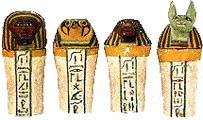 Art – Canopic JarsCanopic jars were used to preserve the insides of Ancient Egyptians! To us, this might sound like a very strange idea, but preserving parts of the body was very important to the Egyptians. These jars were decorated with the four sons of Horus. Remember, Horus was the Egyptian God of the Sky. Different jars had different pictures to hold specific organs. Using the handout, can you design your own Canopic Jar with a drawing of one of the Gods? PSHE – Returning to SchoolWhether you are coming back to school in the next few weeks or not until September, this is a big change for all of us. Some of you might have worries about coming back, or about the changes that are going on around us which is completely normal. Have a go at the following activities (on the webpage):Let your worries goMy positivity jarPositives of lockdownSummary of being away from schoolQuestions about returning to schoolPSHE – Returning to SchoolWhether you are coming back to school in the next few weeks or not until September, this is a big change for all of us. Some of you might have worries about coming back, or about the changes that are going on around us which is completely normal. Have a go at the following activities (on the webpage):Let your worries goMy positivity jarPositives of lockdownSummary of being away from schoolQuestions about returning to schoolPSHE – Returning to SchoolWhether you are coming back to school in the next few weeks or not until September, this is a big change for all of us. Some of you might have worries about coming back, or about the changes that are going on around us which is completely normal. Have a go at the following activities (on the webpage):Let your worries goMy positivity jarPositives of lockdownSummary of being away from schoolQuestions about returning to schoolPSHE – Returning to SchoolWhether you are coming back to school in the next few weeks or not until September, this is a big change for all of us. Some of you might have worries about coming back, or about the changes that are going on around us which is completely normal. Have a go at the following activities (on the webpage):Let your worries goMy positivity jarPositives of lockdownSummary of being away from schoolQuestions about returning to schoolPSHE – Returning to SchoolWhether you are coming back to school in the next few weeks or not until September, this is a big change for all of us. Some of you might have worries about coming back, or about the changes that are going on around us which is completely normal. Have a go at the following activities (on the webpage):Let your worries goMy positivity jarPositives of lockdownSummary of being away from schoolQuestions about returning to school